Do You Love To Sing?Masterworks Choral Ensemble (MCE) is looking for talented and dedicated singers as we prepare for the 2017-2018 season – our 37th!  We have openings in all sections.MCE has a long history of choral excellence, community service and music education in south Puget Sound. We perform concerts in October, December, April and June at the Washington Center for the Performing Arts in downtown Olympia. We also host the popular Harmony Sweepstakes A Cappella Festival in March.Our 2017-2018 concert schedule is at leftImportant upcoming dates are: August 1, 2017 	New Member Auditions*August 26, 2017	First season rehearsal and retreat*Contact our New Member Coordinator, Christine Spaulding (chrisspa@comcast.net, 360-943-3364) to arrange an audition time. Auditions and rehearsals take place at First United Methodist Church, 1224 Legion Way SE, Olympia.  Learn more about Masterworks at our website MCE.org.  I hope you will consider auditioning to join us. You will be glad you did!Gary WitleyArtistic Director and Conductor “If I cannot fly, let me sing.” ― Stephen SondheimMasterworks Choral Ensemble2017-2018 Chorus Audition QuestionnaireDate of Audition _______________Time of Audition: _____________Name ______________________________________________________________________________________ Address____________________________________ City ___________________ Zip (+4) _________ + _______ Home phone ______________________ Work phone ______________________ Cell _____________________ Email address _______________________________________________________________________________ Employer or Business Name & Address: ___________________________________________________________ ____________________________________________________________________________________________ Your Occupation ______________________________________________________________________________ Height ________ Name of Spouse/Partner _________________________________________________________ The information you provide on this form will be used only for administrative purposes by MCE, except that, with your permission, your name will be added to our mailing list. That list may be shared with other South Sound arts organizations. ___________OK, add me to the mailing list. ____________Don't add me, I'm already on the list. 1. How did you find out about Masterworks Choral Ensemble? ___________________________________________ 2. Have you ever attended one of our concerts? _________ When? ______________________________________ 3. Please list choral/vocal experience in the last 5 years: ________________________________________________4. Have you ever studied voice privately? _______ When & for how long? __________________________________Currently studying with _____________________________________________________________________ 5. Do you play the piano? _____If so, could you lead a section rehearsal at the keyboard (play your vocal part)? ____________ 6. Do you play any other instrument(s)? ______ If yes, please list:________________________________________ 7. How will you learn/practice your music outside of rehearsals? __________________________________________ 8. Please indicate any languages (other than English) you can claim some ability with: Latin     German     French     Hebrew     Italian     Other:9. We are only seeking members that will commit to ALL concert dates for the MCE season. The 2017-2018 concert dates are Oct 14, 2017, Dec.2, 2017, April 14, 2018, and June 16, 2018. Can you foresee any conflicts that might keep you from singing in any of these concerts? ______ If so, please explain. __________________________10. Will you be able to attend our Saturday retreats from 9am-3pm (9/26/17 & 1/13/18)_______________ 12. Would you be interested in auditioning for solos? __________________________________________________ 13. Please circle your voice classification, if you know it: (1st = higher, 2nd = lower) 1st Soprano      2nd Soprano      1st Alto      2nd Alto      1st Tenor      2nd Tenor      1st Bass      2nd Bass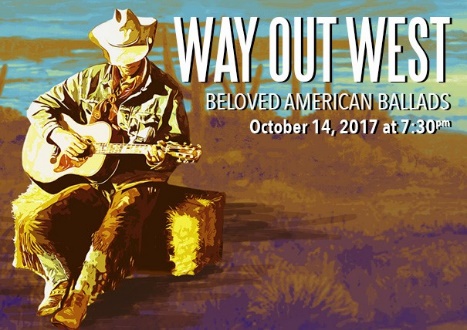 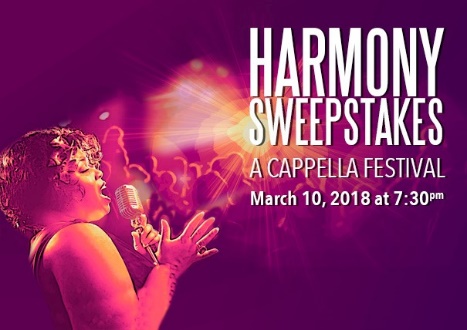 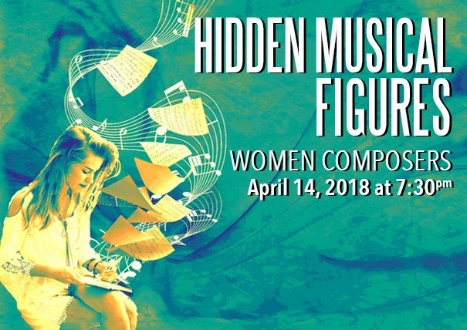 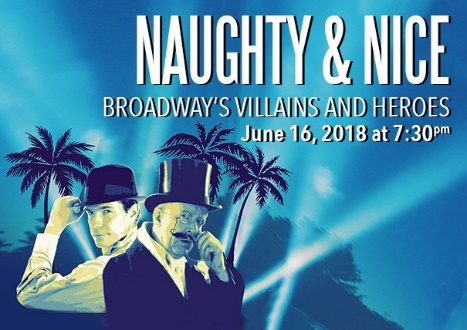 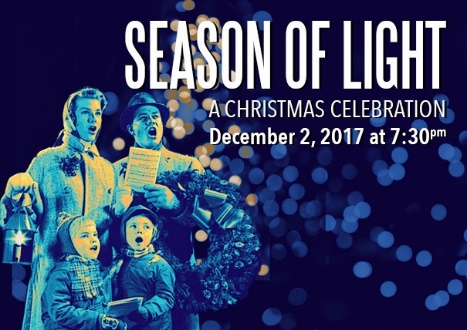 Non-Discrimination Statement: Masterworks Choral Ensemble does not advocate, support, or practice discrimination based on race, sex, age, physical ability, sexual orientation, religious or political beliefs, marital or family status, national or ethnic origin. This applies to all of Masterworks programs and activities..